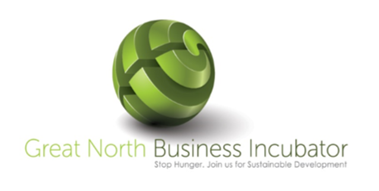 Course Details Course in Effective Grant Proposal WritingCourse Description:The Effective Grant Proposal course provides an understanding of and practice in grant proposal writing for non-profits, foundations, and government agencies. Our ten-day structured grant proposal writing course will show you how to write a proposal that easily gets funded. It will teach you to prepare grants proposal effectively and find the best funding sources for your projects and non-profits. A good grant proposal presents your organisation in the best possible light, and convinces the potential funder that your goals are aligned with their own mission statement and vision. It makes them want to support your work by awarding you a grant. Target GroupThis course is great for development workers, research, academic, government, health and non-profit professionals new to the grant writing world as well for professionals looking to expand their grant writing knowledge. It is a comprehensive, hands-on training that covers researching funding sources and writing award winning proposals. Other topics covered include: defining objectives, researching and getting to know the donor; how to develop a logic model; preparing budgets; and how to follow up with the donor.Course Outcome:By the end of this course, participants will be able to:Write effective grant proposals in a structured, readable and logical format;Write in a positive, audience-focused style;Present an organisation and proposed project with clarity and brevity;Research potential sources of grant funding.Course Benefits:Participants will be able to write effective grant proposals that stand a strong chance of receiving a positive response from funder's. Participants will also be introduced to specialized agencies concerned with bridging the gap between funder's and grantees.Course Structure/Modules:The course is divided into seven learning modules and a final examine. The peogramme identifies each modular instructional objective, study activities and assignments.Module 1: Introduction to Proposal WritingIntroductionWhat is grant proposal?The importance of proposalThe satisfaction of proposalGrant Proposal as a challenge competitionSolicited and unsolicited proposalsMain rules for unsolicited proposalsAssignmentModule 2: The Request for Proposal (RFP)IntroductionHow to get request for proposalThe request for proposalComponents of a request for proposalProposal writing as a statistical gameThe standardized approach to request for proposal (RFP)Using proposal decision form for follow-upAssignmentModule 3: Program Development and PlanningIntroductionPre-planning and project managementSituational AssessmentIdentifying goals, population(s) of interest and objectivesIdentify strategies, activities and resourcesDeveloping indicatorsReview the program planAssignmentModule 4: Developing a Logic ModelIntroductionStages in developing a logic modelPreparing to develop your logic modelDeveloping or assembling informationCreating the logic modelReview and revise the logic modelAssignmentModule 5: Strategies for Winning a ProposalEstablish technical credibilityUse a funder-centered approachGet the budget rightWrite simplyAdd unique selling points (USPs)Go the extra mileAssignmentModule 6: The Building blocks of a ProposalIntroductionCover letterCover/title pageProprietary noticeTechnical approachProject team and relevant experienceProject budgetSchedule/time tableCertificationsEnd reviewsAppendixesAssignmentModule 7: Packaging and Submitting the ProposalIntroductionFunding agency formsPackaging, politicking and refundingSubmission, traditional and onlineTips for final checksCourse Start Date12 February 2018Course End Date22 February 2018Price Per Person $ 3 150-00Accommodation$ 1 000-00 Per delegate for 10 days including bed and breakfast